DATUM: Petek, 22. 5. 2020PREDMET: MAT RAZRED: 5. aSPOZNAVAMNAVODILA ZA DELOMOJI IZDELKIDELJENJEPisno deljenje – z večkratniki števila 10Delimo s števili, ki imajo na koncu ničle.Dober dan! Najprej evalvacija dela prejšnje ure:Iz pogovora na video seji.Danes deliš z večkratniki števila 10.Zapis v zvezek:DELJENJE – pisno deljenje z večkratniki števila 10Pripravi zvezek. a) Zapiši:Zakaj je deljenje nasprotna rač. operacija množenja.Ponovi člene deljenja.Kdaj se deljenje izide in kdaj ne.S primerom pokaži, kako preveriš rezultat deljenja.Ponovi večkratnike števila 10. Razloži pojem večkratnik.Kako delimo števila, ki imajo na konci ničle.Glede na delo na video seji predvidevam, da boš lahko nadaljeval/-a.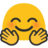 Odpri PPT in sledi navodilom.DELJENJEPisno deljenje – z večkratniki števila 10Delimo s števili, ki imajo na koncu ničle.Dober dan! Najprej evalvacija dela prejšnje ure:Iz pogovora na video seji.Danes deliš z večkratniki števila 10.Zapis v zvezek:DELJENJE – pisno deljenje z večkratniki števila 10Pripravi zvezek. a) Zapiši:Zakaj je deljenje nasprotna rač. operacija množenja.Ponovi člene deljenja.Kdaj se deljenje izide in kdaj ne.S primerom pokaži, kako preveriš rezultat deljenja.Ponovi večkratnike števila 10. Razloži pojem večkratnik.Kako delimo števila, ki imajo na konci ničle.Glede na delo na video seji predvidevam, da boš lahko nadaljeval/-a.Odpri PPT in sledi navodilom.DELJENJEPisno deljenje – z večkratniki števila 10Delimo s števili, ki imajo na koncu ničle.Dober dan! Najprej evalvacija dela prejšnje ure:Iz pogovora na video seji.Danes deliš z večkratniki števila 10.Zapis v zvezek:DELJENJE – pisno deljenje z večkratniki števila 10Pripravi zvezek. a) Zapiši:Zakaj je deljenje nasprotna rač. operacija množenja.Ponovi člene deljenja.Kdaj se deljenje izide in kdaj ne.S primerom pokaži, kako preveriš rezultat deljenja.Ponovi večkratnike števila 10. Razloži pojem večkratnik.Kako delimo števila, ki imajo na konci ničle.Glede na delo na video seji predvidevam, da boš lahko nadaljeval/-a.Odpri PPT in sledi navodilom.DELJENJEPisno deljenje – z večkratniki števila 10Delimo s števili, ki imajo na koncu ničle.Dober dan! Najprej evalvacija dela prejšnje ure:Iz pogovora na video seji.Danes deliš z večkratniki števila 10.Zapis v zvezek:DELJENJE – pisno deljenje z večkratniki števila 10Pripravi zvezek. a) Zapiši:Zakaj je deljenje nasprotna rač. operacija množenja.Ponovi člene deljenja.Kdaj se deljenje izide in kdaj ne.S primerom pokaži, kako preveriš rezultat deljenja.Ponovi večkratnike števila 10. Razloži pojem večkratnik.Kako delimo števila, ki imajo na konci ničle.Glede na delo na video seji predvidevam, da boš lahko nadaljeval/-a.Odpri PPT in sledi navodilom.DELJENJEPisno deljenje – z večkratniki števila 10Delimo s števili, ki imajo na koncu ničle.Dober dan! Najprej evalvacija dela prejšnje ure:Iz pogovora na video seji.Danes deliš z večkratniki števila 10.Zapis v zvezek:DELJENJE – pisno deljenje z večkratniki števila 10Pripravi zvezek. a) Zapiši:Zakaj je deljenje nasprotna rač. operacija množenja.Ponovi člene deljenja.Kdaj se deljenje izide in kdaj ne.S primerom pokaži, kako preveriš rezultat deljenja.Ponovi večkratnike števila 10. Razloži pojem večkratnik.Kako delimo števila, ki imajo na konci ničle.Glede na delo na video seji predvidevam, da boš lahko nadaljeval/-a.Odpri PPT in sledi navodilom.DELJENJEPisno deljenje – z večkratniki števila 10Delimo s števili, ki imajo na koncu ničle.Dober dan! Najprej evalvacija dela prejšnje ure:Iz pogovora na video seji.Danes deliš z večkratniki števila 10.Zapis v zvezek:DELJENJE – pisno deljenje z večkratniki števila 10Pripravi zvezek. a) Zapiši:Zakaj je deljenje nasprotna rač. operacija množenja.Ponovi člene deljenja.Kdaj se deljenje izide in kdaj ne.S primerom pokaži, kako preveriš rezultat deljenja.Ponovi večkratnike števila 10. Razloži pojem večkratnik.Kako delimo števila, ki imajo na konci ničle.Glede na delo na video seji predvidevam, da boš lahko nadaljeval/-a.Odpri PPT in sledi navodilom.DELJENJEPisno deljenje – z večkratniki števila 10Delimo s števili, ki imajo na koncu ničle.Dober dan! Najprej evalvacija dela prejšnje ure:Iz pogovora na video seji.Danes deliš z večkratniki števila 10.Zapis v zvezek:DELJENJE – pisno deljenje z večkratniki števila 10Pripravi zvezek. a) Zapiši:Zakaj je deljenje nasprotna rač. operacija množenja.Ponovi člene deljenja.Kdaj se deljenje izide in kdaj ne.S primerom pokaži, kako preveriš rezultat deljenja.Ponovi večkratnike števila 10. Razloži pojem večkratnik.Kako delimo števila, ki imajo na konci ničle.Glede na delo na video seji predvidevam, da boš lahko nadaljeval/-a.Odpri PPT in sledi navodilom.NAMENI UČENJA:Učim se: Natančnosti pri podpisovanju števil pri postopku pisnega deljenja.Preverjanja pravilnosti rešitev deljenja s preizkusom. O strategiji pisnega delj.Deliti z večkr. števila 10.KRITERIJI USPEŠNOSTI                         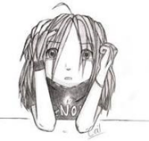 Uspešen/-a bom, ko bom:Poznal/-a imena členov deljenja.Poznal/-a postopek pisnega deljenja z večkratnikom števila 10.Poznala postopek deljenja števil. Znal narediti preizkus – preveriti rezultat deljenja.Uspešno delo ti želim.Učiteljica MajdaOVREDNOTI SVOJE DELO Kaj sem se danes novega naučil/-a? Kaj mi je šlo dobro? Kako sem se počutil pri delu po napisanih navodilih? Bi kaj želel/-a predlagati?